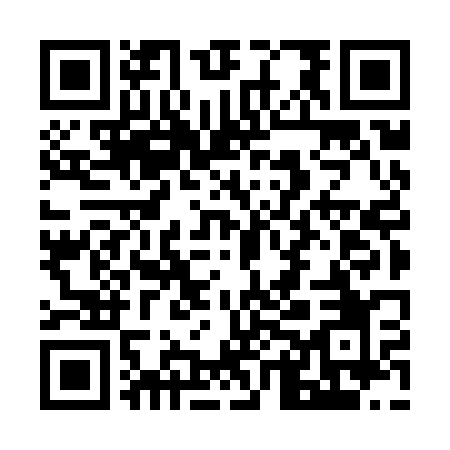 Ramadan times for Wolka Paplinska, PolandMon 11 Mar 2024 - Wed 10 Apr 2024High Latitude Method: Angle Based RulePrayer Calculation Method: Muslim World LeagueAsar Calculation Method: HanafiPrayer times provided by https://www.salahtimes.comDateDayFajrSuhurSunriseDhuhrAsrIftarMaghribIsha11Mon4:014:015:5611:433:345:315:317:1812Tue3:593:595:5311:423:355:325:327:2013Wed3:563:565:5111:423:375:345:347:2214Thu3:543:545:4911:423:385:365:367:2415Fri3:513:515:4611:423:405:385:387:2616Sat3:493:495:4411:413:415:405:407:2817Sun3:463:465:4211:413:435:415:417:3018Mon3:433:435:3911:413:445:435:437:3219Tue3:413:415:3711:403:465:455:457:3420Wed3:383:385:3511:403:475:475:477:3621Thu3:353:355:3211:403:485:485:487:3822Fri3:333:335:3011:393:505:505:507:4023Sat3:303:305:2711:393:515:525:527:4224Sun3:273:275:2511:393:535:545:547:4425Mon3:243:245:2311:393:545:555:557:4726Tue3:223:225:2011:383:555:575:577:4927Wed3:193:195:1811:383:575:595:597:5128Thu3:163:165:1611:383:586:016:017:5329Fri3:133:135:1311:373:596:026:027:5530Sat3:103:105:1111:374:016:046:047:5831Sun4:074:076:0912:375:027:067:069:001Mon4:044:046:0612:365:037:087:089:022Tue4:014:016:0412:365:047:097:099:043Wed3:583:586:0212:365:067:117:119:074Thu3:553:555:5912:365:077:137:139:095Fri3:523:525:5712:355:087:157:159:116Sat3:493:495:5512:355:097:167:169:147Sun3:463:465:5212:355:117:187:189:168Mon3:433:435:5012:345:127:207:209:199Tue3:403:405:4812:345:137:227:229:2110Wed3:373:375:4612:345:147:237:239:24